作 者 推 荐美国刑侦小说大师凯西·莱克斯（Kathy Reichs）的作品作者简介：与派翠西亚·康薇尔(Patricia Cornwell)并驾齐驱的顶尖作家！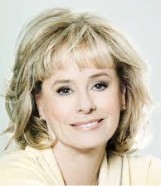 备受各界好评的女法医作家惊悚力作！超震撼，媲美《沉默的羔羊》！作品已被译成20种以上语言！凯西·莱克（Kathy Reichs）有一连串惊人的头衔，与之相比，畅销书作家算是最普通的一个了。她是美国刑事鉴识学校副校长、加拿大皇家骑警队国家警务顾问协会会员；魁北克州法庭人类学家；美国北卡罗来纳州大学人类学教授。她利用业余时间写作惊悚小说。处女作Déjà Dead 《听，骨头在说话》（1997）一出版就荣登《纽约时报》畅销榜。当时，还没有人能写出像莱克一样将专业知识与惊险刺激的剧情以及独特的女性视角结合得如此完美的犯罪小说。而后续的《看！死亡的颜色》、《追！致命的抉择》、《逃！战栗的追杀》、《挖！墓穴的秘密》，都登上了《纽约时报》的畅销书排行榜，并成为国际级畅销书。这一系列书中的女法医主角唐普丝·布兰纳都是以她自己为原型进行创作的。《听!骨头在说话》获得1997年的Arthur Ellis Award的最佳初小说奖。《识骨寻踪》系列第八部小说，Cross Bones于2005年出版后，整个系列的发行量达600，000册。根据她的小说改编的电视剧在FOX电视台已经播放到第八季。该剧的转播权已经成功销售给世界各大电台。目前，也是中国互联网上流传最广的美剧之一。喜欢出风头，又偏巧长得很上镜的莱克本人还在《识骨寻踪》的第二季里客串了一把，让她的全球书迷大喜过望。《识骨寻踪》系列小说在德国也上了畅销书榜。喜爱看书的德国人还把她的小说制作成了有声读物。目前，凯西还主持策划其他的电视节目。能者多劳的她，在夏洛特市、美国北卡罗来纳州和加拿大蒙特利尔三地奔波。凯西的书在台湾颇受追捧。皇冠出版社购下了她所有书的翻译版权，每年推出一本她的小说。本系列作品：#1 DEJA DEAD （1998）(Simon & Schuster)（曾授权简体中文版，2012年1月到期）#2 DEATH DU JOUR （1999）(Simon & Schuster)（曾授权简体中文版，2012年1月到期）#3 DEADLY DECISIONS （2000）(Simon & Schuster)（曾授权简体中文版，2012年1月到期）#4 FATAL VOYAGE （2001）(Simon & Schuster)（曾授权简体中文版，2012年1月到期）#5 GRAVE SECRETS （2002）(Simon & Schuster)（曾授权简体中文版，2012年1月到期）#6 BARE BONES （2003）(Simon & Schuster)（曾授权简体中文版，2012年1月到期）#7 MONDAY MOURNING （2004）(Simon & Schuster)（曾授权简体中文版，2012年1月到期）#8 CROSS BONES （2005）(Simon & Schuster)（曾授权简体中文版，2014年9月到期）#9 BREAK NO BONES （2006）(Simon & Schuster)（曾授权简体中文版，2012年1月到期）#10 BONES TO ASHES （2007）(Simon & Schuster)（曾授权简体中文版，2012年11月到期）#11 DEVIL BONES （2008）(Simon & Schuster)（曾授权简体中文版，2014年7月到期）#12 206 BONES （2009）(Simon & Schuster)（曾授权简体中文版，2014年7月到期）#13 SPIDER BONES （2010）(Simon & Schuster)#14 FLASH AND BONES （2011）(Simon & Schuster) （杂志版权授权译林）#15 BONES ARE FOREVER （2012）(Simon & Schuster)#16 BONES OF THE LOST （2013）(Simon & Schuster)#17 BONES NEVER LIE （2014）(Simon & Schuster)#18 SPEAKING IN BONES （2015）(Simon & Schuster)#19 A CONSPIRACY OF BONES（2020）(Simon & Schuster)#20 THE BONE CODE （2021）（Simon & Schuster）#21 Cold, Cold Bones （2022）（Simon & Schuster）#22 The Bone Hacker （2023）（Simon & Schuster）最新！！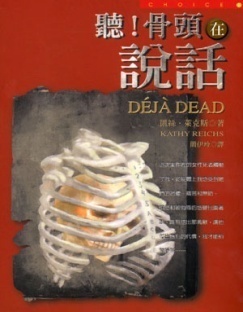 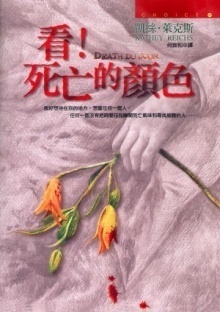 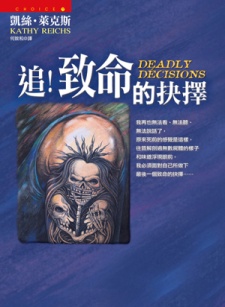 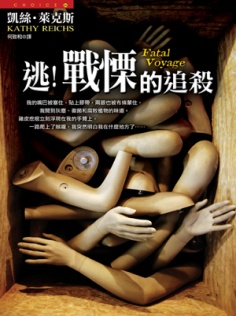 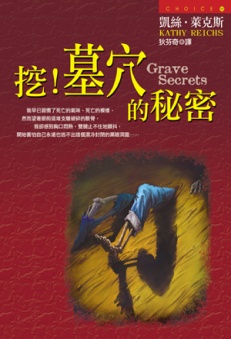 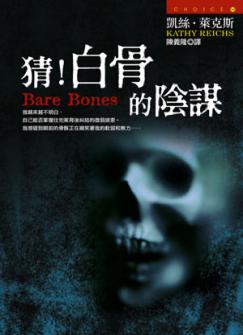 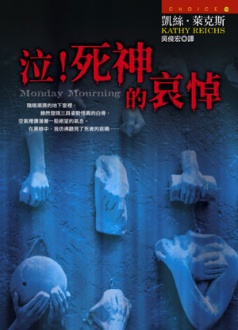 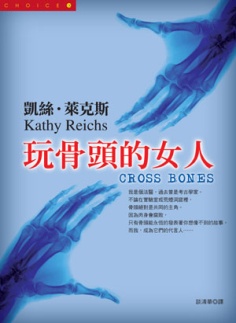 中文书名：《听！骨头在说话》 （1）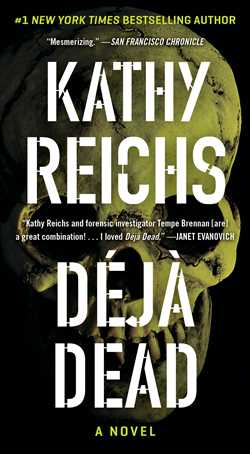 英文书名：Déjà Dead作    者：Kathy Reichs出 版 社：Simon & Shuster代理公司：ANA/Jackie Huang页    数：416页出版时间：1998年代理地区：中国大陆、台湾审读资料：电子稿类    型：惊悚悬疑内容简介：本书是被提名为艾德加最佳新人奖、并且获得一九九七年“亚瑟·埃利斯”最佳处女作奖的悬疑小说，作者以其法医的专业知识，写出这本反映现实的大作，带你进入命案现场，体验现场的景象、声音、味道、感觉和刺激，跟着书中的女法医，一步步解开凶杀迷团。编号：二六七○四，女性，白种人，姓名不详，验尸日期：一九九四年六月三日。尸体腐烂程度严重，几乎只剩骨头，头、手、脚、躯干都被分开装袋，整整齐齐装成四包……又是一件分尸案：死者被残忍的虐待，然后分尸！唐普丝·布兰纳虽然身为专业的法医，勘验过无数尸体，却依然感到愤怒与恐惧－－她彷佛听见这些尸体在说，有一个连续杀人狂，正迅速缩短杀人周期，寻找下一个牺牲者！她知道她必须阻止下一件命案发生！然而，凶手的气息却越来越近，她和她所爱的人，竟也成了猎物……中文书名：《看！死亡的颜色》 （2）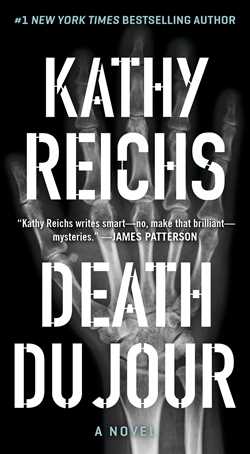 英文书名：DEATH DU JOUR作    者：Kathy Reichs出 版 社：Simon & Shuster代理公司：ANA/Jackie Huang页    数：480页出版时间：1999年代理地区：中国大陆、台湾审读资料：电子稿类    型：惊悚悬疑内容简介：案件一：蒙特利尔圣乔维特镇的一个纵火案现场，发现了七具焦黑扭曲的尸体，其中包括了两个才四个月大的婴儿，而他们的心脏整个被挖出，彷佛进行了某种宗教仪式……案件二：姐妹岛，一个年轻女性被装在旧行李箱里，全身被热水烫伤且布满刀伤及动物咬痕，而且她已怀有身孕……案件三：北卡罗来纳州的野生动物保护区莫特利岛上，两具年轻女性的尸体被埋在灌木丛里，骸骨被动物撕咬得残破不堪，全身布满昆虫……女法医唐普丝·布兰纳受人之托挖掘伊莉莎白·尼古拉修女的遗体。这位一个世纪前被埋葬，现在被提名封圣的修女经由布兰纳开棺研究后，身世出现了令人惊奇的转折！而在此时，平静小镇却发生了残忍的纵火虐杀案件……布兰纳全心投入案件的追查，试图利用法医的专业找出残酷的凶手。只是没想到三桩看似完全不相干的案件在死者一天天被发现后，彼此的关联也渐渐浮现，但死亡的阴影也一步一步逼近……以《听！骨头在说话》一鸣惊人的女法医作家凯西·莱克斯又一惊悚力作！从骨架重建到昆虫分析；从实验室到犯罪现场；从南方温暖的隔绝之岛到北方冰冷死寂的暴风雪地，凯西·莱克斯描写法医办案的入微程度，以及在科学技巧之外的真情流露，让阅读本书就像看一部精彩的电影，一幕幕紧紧抓住观众的目光，而文字描写的细腻与情节的离奇发展，更能提供阅读上无穷的乐趣，绝对是一本不可错过的惊世杰作！媒体评价：“《看！死亡的颜色》将你一步步引入濒死的险地，从陈尸地到解剖室，从温暖的藩篱而至严寒刺骨的绝地……凯西·莱克斯氛围浓烈而撼人的惊悚力作，奠定她在犯罪小说领域的地位！”----亚马逊网上书店“凯西·莱克斯在描写尸体的入微程度，以及在科学技巧之外的真情流露，甚至胜过她的处女作《听！骨头在说话》，令人更为之动容！”----《图书馆月刊》“这部作品堪称惊悚小说中的上乘之作，就像一部精彩的电影，一幕幕紧紧抓住观众的目光，又能提供读者阅读上无穷的乐趣，它的确是惊悚迷不可错过的一本杰作！”----《有声档案》杂志中文书名：《追！致命的抉择》 （3）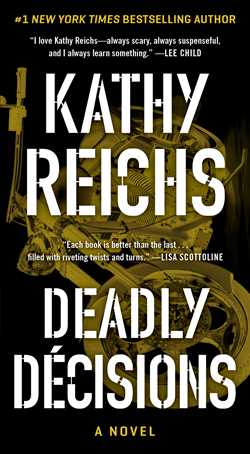 英文书名：DEADLY DECISIONS作    者：Kathy Reichs出 版 社：Simon & Shuster代理公司：ANA/Jackie Huang页    数：368页出版时间：2000年代理地区：中国大陆、台湾审读资料：电子稿类    型：惊悚悬疑内容简介：九岁的爱米莉·安在机车帮暗杀行动中误中流弹身亡，北卡罗莱纳州一位妙龄少女的失踪案件也和这群帮派分子脱离不了关系，刑事人类学家唐普丝·布兰纳一面追查棘手案件，另一方面却发现最疼爱的侄子和非法机车帮竟然有暧昧的牵连，被迫单身涉险的她即将面临史无前例的致命危机……作为一个科学家，唐普丝必须保持冷静；作为极富同情心的人，她渴望早日缉拿凶手归案。在上司皮埃尔·莱曼彻和朋友安德鲁·赖安的帮助下，唐普丝深入这个人人都带着面具的“文明世界”，展开了她充满危险的调查。作为一系列畅销小说的一部分，《追！致命的抉择》成功地描写了世界级的刑事人类学家——唐普丝·布兰纳。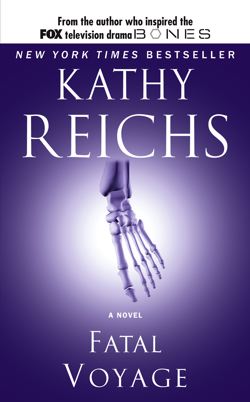 中文书名：《逃！战栗的追杀》 （4）英文书名：FATAL VOYAGE作    者：Kathy Reichs出 版 社：Simon & Shuster代理公司：ANA/Jackie Huang页    数：448页出版时间：2001年代理地区：中国大陆、台湾审读资料：电子稿类    型：惊悚悬疑内容简介：这位挂在树上的女人。她的头向前伸，下巴扬起，双手向后延展，像极了劳斯莱斯轿车车头引擎盖上那尊铬合金女神。只不过，树上的这位女士是赤裸的，而且上半身只到腰部，以下全不见了。她已无生命的躯体，就这样被禁锢在被鲜血染红的叶片和枝桠之间……一架载满大学生的飞机，坠毁在荒无人烟的山区，现场一片凌乱。空难发生之后，女法医唐普丝·布兰纳奉命加入救灾尸体辨识队的工作，但是她却找到一只断裂的脚掌，怎么也不符合机上乘客的身分。她锲而不舍的搜寻可能的线索，一切都指向山间隐密的废弃木屋，但是她却遭到上级以破坏证物为名的处罚，被迫退出侦查工作。在此同时，协助唐普丝搜证的好友遭到残酷的绞杀，残破不堪的尸体漂浮在静得诡异的湖面上。她遇害的原因，是因为和唐普丝扯上关系吗？当唐普丝试图将线索拼凑出答案时，她不知道自己也一步步走进死亡的陷阱……媒体评价：“莱克斯的作品之所以吸引人，不仅在于几乎毫无破绽的剧情安排，以及将法医知识巧妙融入情节之中，更在于她的主角所展现的一种可亲特质，以及动人的温暖心灵。”----《图书馆期刊》“凯西·莱克斯描写法医办案的系列小说……在法医的专业领域或是故事情节上，让读者着迷而深陷其中。”----《好书情报》“莱克斯作品所具备的阅读乐趣依然不减！”----《出版者周刊》中文书名：《挖！墓穴的秘密》 （5）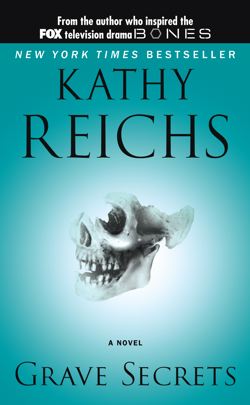 英文书名：GRAVE SECRETS作    者：Kathy Reichs出 版 社：Simon & Shuster代理公司：ANA/Jackie Huang页    数：400页出版时间：2002年代理地区：中国大陆、台湾审读资料：电子稿类    型：惊悚悬疑在美国刚出版即热销超过300,000本！内容简介：我早已习惯了死亡的气味、死亡的模样，然而望着眼前这堆支离破碎的骸骨，我却感到胸口闷热，双腿止不住地颤抖，开始害怕自己永远也逃不出这个湿冷封闭的黑暗洞窟……第一号被害者：“天堂旅社”的化粪池里，打捞出一条蓝色牛仔裤，褴褛的裤脚反折过来的部分露出了一截长骨头的末端，骨头上仍隐隐约约附着肌肉。那是一名少女的尸骨，然而骨骸残缺不全，警方无法辨识她到底是谁……第二号被害者：危地马拉市郊的排水沟中，发现另一具少女的尸体，虽然肉已腐烂得差不多了，但残存的肌肉和韧带仍系着骨头，宛若木棒的臂骨从淡蓝色的衣袖里伸出来，腐烂的黑裙下露出的腿骨还穿著鞋袜。她就是那四名失踪少女的其中一人……为了协助挖掘一九八二年血腥大屠杀罹难者的遗骸，女法医唐普丝·布兰纳来到了危地马拉，在冰冷阴暗的无名冢内，她必须从一根根残骸中拼凑出死者的身分，还原屠杀原貌。然而挖掘工作才刚开始进行就风波不断。先是有伙伴遇袭身亡；接着唐普丝奉命暂停挖掘，支持警方调查一起化粪池弃尸案及少女失踪案件。警方怀疑有个变态杀人狂正专门针对少女下手，然而随着追查的深入展开，唐普丝却逐渐发现命案背后藏着另一个惊人的真相！不但和被害少女有关，也牵涉到她原本要挖掘的那一座无名冢……中文书名：《猜！白骨的阴谋》 （6）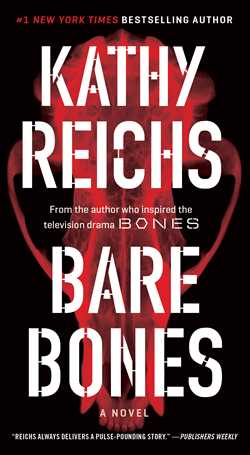 英文书名：BARE BONES作    者：Kathy Reichs出 版 社：Simon & Shuster代理公司：ANA/Jackie Huang页    数：416页出版时间：2003年代理地区：中国大陆、台湾审读资料：电子稿类    型：惊悚悬疑内容简介：夏天到了，女法医唐普丝·布兰纳和她的朋友在北卡罗来纳州的夏洛特度假。无意间发现了尸骨，在已经废弃的熔矿炉边发现了一具婴儿的尸骸，望着那具烧焦的无头尸体，再看看尸体周围那团令人心惊肉跳的一地狼藉，胃部不禁一阵痉挛。蝉在远处树上鸣叫，但听在唐普丝的耳朵里，却彷佛是沉闷空气中阵阵凄凉的哀嚎……死者的背部一定是因为和椅背接触，才没有被烧到。从熔矿炉里一具烧焦的婴儿尸体开始，不断出现的尸体迫使唐普丝·布兰纳的海滨度假计划也泡汤了。一同参加烤肉派对的女儿也因为看见一块破土而出的尸骨，而陷入尖叫声四起的惊恐地狱。一张伴随着腐尸沉没在湖底五年、早已模糊不清的字条上，究竟记载了什么骇人的事实？而熔矿炉里的婴儿焦尸、下落不明的少女、失踪的动物保育员、数量惊人的动物腐尸，以及威胁要取走唐普丝性命的神秘人……白骨所暗示的到底是场悲剧，还是凶手的阴谋？各式各样的犯罪，不幸以及神秘事件不可思议地聚集在一起，扑向女法医唐普丝·布兰纳，一位法医人类学家。她正打算和她的朋友一起去度假，行李已经收拾好了。然而这次度假却最终不了了之：太多的尸体与死亡——最后，就连她自己的身体也遭受到明显的攻击。这些案件令人心生恐惧并交织在一起，以某种方式构成一个整体。媒体评价：“非常刺激的惊险小说！----《汉堡早报》“凯丝·西莱克斯所选的题材引人深思，还不失其曲折紧张。太棒了，莱克斯女士!”----《图片报星期天版》“对喜欢法医类惊险悬念小说的读者来说，绝对是首选！”----《世界报》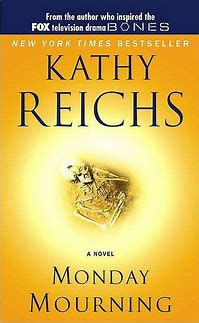 中文书名：《泪！死神的哀悼》 （7）英文书名：MONDAY MOURNING作    者：Kathy Reichs出 版 社：Simon & Shuster代理公司：ANA/Jackie Huang页    数：416页出版时间：2004年代理地区：中国大陆、台湾审读资料：电子稿类    型：惊悚悬疑内容简介：和女法医唐普丝·布兰纳在停尸间度过的每一刻都是享受！ 阴暗潮湿的地下室里，赫然发现三具姿势怪异的白骨，空气里弥漫着一股绝望的气息。在黑暗中，彷佛听见了死者的哀鸣……“是唐普丝·布兰纳博士吗？”说话的是个女人，颤抖的声音中透着犹疑。“我想，或许能帮得上妳一些忙……我知道那间房子里发生了什么事情。”女人在留下这句话后便断了音讯。几天之后，她被人发现陈尸在自己家中的床上，死因不明……唐普丝奉命调查一桩在披萨店地下室发现的离奇命案，死者是三名年轻女性。她们死时全身赤裸，骨骸上没有遭受暴力侵害的迹象，而其中一具尸体更以胎儿蜷曲的姿势被人埋在坑里。这些女孩到底是谁？是如何被杀害的？而这栋房子又是否藏着什么秘密？……种种谜团令唐普丝百思不解。根据已知的线索，唐普丝怀疑命案与多年前的“箱子女孩案”有关，于是与克劳德尔警官合力追查嫌犯的下落。然而，正当案件透出一线曙光时，唯一的证人与可疑的嫌犯却在此时相继死亡！唐普丝赫然发现，她似乎正落入凶手“猫捉老鼠”的游戏之中…… 媒体评价：“书中的科学知识十分引人入胜，和唐普丝在停尸间度过的每一刻都是享受！”----《纽约时报书评周报》“节奏轻快，曲折离奇，这个系列所得的赞美是实至名归！”----《好书情报》杂志“莱克斯永远都有新料放送！”----《周日独立报》“这是超值餐再升级！”----《每日电讯报》中文书名：《玩骨头的女人》（8）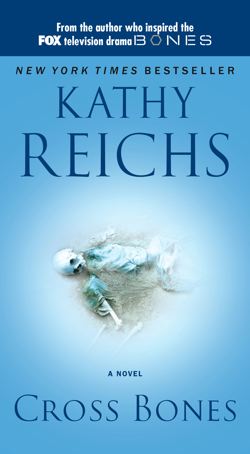 英文书名：CROSS BONES作    者：Kathy Reichs出 版 社：Simon & Shuster代理公司：ANA/Jackie Huang页    数：496页出版时间：2005年代理地区：中国大陆、台湾审读资料：电子稿类    型：惊悚悬疑内容简介：这次，唐普丝·布兰纳被派去解释一名男子的伤口。这名男子被枪击中头部后，在一个密室里被困几天才被人发现。就在唐普丝竭力弄清楚男子的骨折模式时，一个身份不明的男人顺走了一张她拍摄的骨骼照片，并告诉她上面暗藏着受害人死亡的秘密。另一边，警探安德鲁·赖安也在处理这个案子。于是，两人开始一起动手查明受害人的真实身份。他是不是被卷入了一场古董黑市交易？追寻线索，唐普丝来到以色列。在马察达，她了解到一种奇怪的骨罐，一件寿衣以及一个可能埋葬着耶稣家人遗骸的坟墓。然而，她越深入研究鉴定这些古代遗骸，她自身的处境也随之变得越发危险。 中文书名：《查！骨头的秘密》 （9）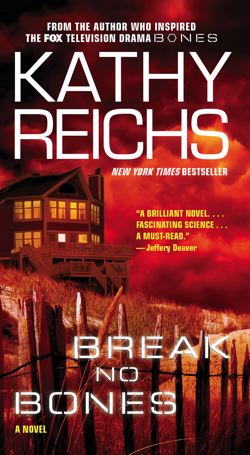 英文书名：BREAK NO BONES作    者：Kathy Reichs出 版 社：Simon & Shuster代理公司：ANA/Jackie Huang页    数：480页出版时间：2006年代理地区：中国大陆、台湾审读资料：电子稿类    型：惊悚悬疑内容简介：伴随《识骨寻踪》的巨大成功，凯西·莱克斯在小说《查！骨头的秘密》中再次讲述了令人瞩目的故事—女法医唐普丝·布兰纳被纠缠进一宗可怕的国际阴谋中。由于同事的粗心大意，她将代替同事调往南卡罗莱纳州。当时，在查尔斯顿海滩上的美国土著人墓地的废墟上，唐普丝正在为考古学专业的学生讲述无聊的考古学课程。但是，她被古代尸骨中一具新骨架绊倒了，她的朋友Emma Rousseau，当地的验尸官，劝她留下来协助调查这个案件。Emma发现了一个让人担忧的秘密，对于唐普丝来说，最重要的是帮助朋友接近案件的真相。被发现的尸体开始逐渐增多。一个不明身份的男子被发现吊死在树林深处。在一个大桶里发现了另一具尸体。一些尸骨上有神秘的刻痕和勒死的迹象。唐普丝按照蛛丝马迹来到一所免费小诊所，看到了一名有嫌疑的暴躁医生，和诊所的捐助人，一位魅力非凡的电视布道人。虽然，州长心存疑虑，而且唐普丝自己的生命也受到威胁，她还是利用自己特有的知识和技术，在最不可能的地方找到了线索。唐普丝的爱情生活也很复杂。唐普丝现在的情人Ryan从蒙大拿来看望她，而她又不得不和正在调查失踪妇女案件的前夫一起住在租来了海滨住宅中。两个男人开始了一场吸引她垂青的竞争，而唐普丝发现两个男人比她预想的都要烦人。《查！骨头的秘密》是一部巧妙而紧张的悬疑小说，孤注一掷的罪犯使这部小说成为每星期的头版头条。作为热播电视剧《查！骨头的秘密》女主角原型的女作家凯西·莱克斯，创作力旺盛；她的女主角唐普丝也势不可挡。媒体评价：“非常棒的南方哥特式小说！再次看到唐普丝破案多么令人高兴！这次破案现场在人们熟知的南卡罗莱纳州。凯西天衣无缝地把科学知识和对死亡的心里描画结合在一起，更不用说环环相扣的情节了。这一切使得《查！骨头的秘密》不读不快。”----《冷月》和《第十二张牌》作者Jeffery Deaver“对于有眼力的悬疑小说读者来说，这是一次少有的大餐。凯西是一名刑侦人类学专家，也是一名作家。她把自己的才智融汇在迷人的小说中。《查！骨头的秘密》是目前最棒的！我对她的能力十分敬佩。她可以把我所说的‘骨头中无声的秘密’展现给我们。她的丰厚知识、小说的紧张情节以及精妙的人物对话和良好的空间感都给我留下了深刻的印象。女主人公唐普丝再次侦破引人入胜的杀人悬案，凯西谜将会十分高兴。我想这部小说又会一夜成名！阅读《查！骨头的秘密》时，我竟然会忘记迫在眉睫的工作。我真得喜欢它。”----《绿河飘红》、《死不足惜》和即将出版的《无需道别》的作者Ann Rule中文书名：《骷髅之诗》 （10）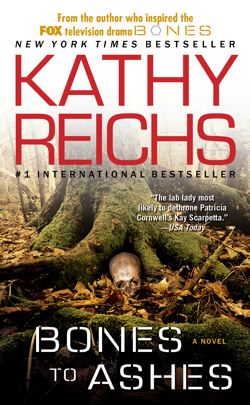 英文书名：BONES TO ASHES作    者：Kathy Reichs出 版 社：Simon & Shuster代理公司：ANA/Jackie Huang页    数：416页出版时间：2008年6月代理地区：中国大陆、台湾审读资料：电子稿类    型：惊悚悬疑内容简介：还是孩子的时候，大人们就曾告诉她忘掉那个失踪的女孩。但那段回忆却一直不曾泯灭……有人在加拿大阿卡迪亚发现了一具骨架。这件事再度唤起了法医唐普丝·布兰纳的悲伤往事：那年唐普丝十二岁，她的好朋友伊万杰琳·兰德里忽然失踪。那具少女骸骨会是她的吗？这位来自外国的少女伊万杰琳·兰德里年纪比唐普丝稍大一点，性格自由奔放。因为她，唐普丝那一年的夏日沙滩之旅也变得丰富多彩起来……然而幸福的时光很快在“她很‘危险’”的谣言中逝去了。如今，面对布满不明伤痕的骸骨，一种强烈的情感用上他的心头——我要解开数十年前的谜团——另一边，她的爱人，警探安德鲁·赖安也迫切需要她帮助解决竖起未成年人绑架谋杀案。在赖安与前夫为未来做出惊人计划的同时，唐普丝她的世界将再次发生无法挽回的沉痛改变。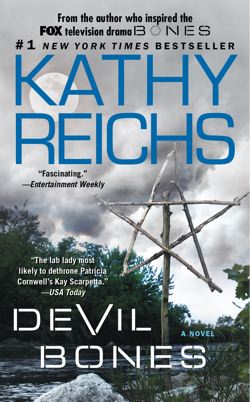 中文书名：《邪恶之骨》 （11）英文书名：DEVIL BONES作    者：Kathy Reichs出 版 社：Simon & Shuster代理公司：ANA/Jackie Huang页    数：416页出版时间：2009年6月代理地区：中国大陆、台湾审读资料：样书类    型：惊悚悬疑内容简介：在一栋装修中的房子里，一名水管工意外发现了一个无人知晓的地下室，并在里面发现了十分恐怖的东西——一只砍掉头的死鸡、动物骨头，还有一个电饭锅。锅内装满了珠子、羽毛与其他宗教仪式所需的遗骸。而在神龛中央，更是摆了一个小女孩的头骨。与此同时，在附近的湖岸上，一名男子在遛狗的时候发现了一具无头的男孩尸体。在一位前牧师的政治家带领下，市民治安委员会开始谴责魔鬼崇拜者与巫师，并开始一场女巫猎杀行动，决心一定要为孩子们复仇。人类学家唐普丝兰斯·布兰纳——四十来岁、公平正直、争强好胜——被找来调查这件事，一段扣人心悬的复杂物语就此在这片柔和了伏都教、萨泰里阿敦与魔鬼崇拜的致命谜团中展开。 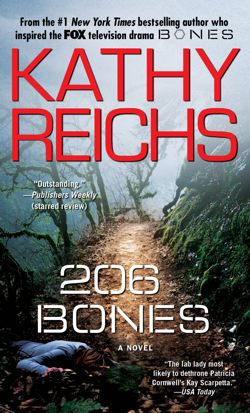 中文书名：《206块骨头》 （12）英文书名：206 BONES作    者：Kathy Reichs 出 版 社：Simon & Shuster代理公司：ANA/Jackie Huang页    数：416页出版时间：2010年6月代理地区：中国大陆、台湾审读资料：电子稿类    型：惊悚悬疑内容简介：人体共有206块骨头。法医人类家学对它们十分熟悉，能够清楚地辨识出它们究竟寿命很短或很长，还可以用它们来重现任一种暴力行为。眼下，这206块骨头与唐普丝一起恢复意识，并发现她正身处在某个非常小、非常暗、非常冷的密闭空间里。她被人从头到脚，限制住了，或者说现在动弹不了分毫，怎么会这样？唐普丝开始慢慢回想先前发生的一切……唐普丝与赖安中尉最近一直形影不离。他们在蒙特利尔到芝加哥的停尸房里发现了一具先前被认定失踪的女继承人遗骸。一时间，唐普丝被人指控违规处理尸体——与现场。有人更是给她打来归罪电话。几小时内，唯一一个与来电通话有关的那个男人死人。回到蒙特利尔，人们在树林里发现了第二具大龄女性的尸体，随后第三具。然而当唐普丝被人俘虏的一瞬间，涌上心头的恐惧与对被害女性的记忆终于完美对接到一起。尸体在运输过程中出现如此惊人的随坏，这种事只会在一种情况下发生，那就是有法院同事在实验室妨碍他们的调查的话。随着这个扣人心弦、复杂难辨的故事的展开，介于唐普丝与赖安之间的催化剂也开始不断变化加剧。中文书名：《蜘蛛之骨》 （13）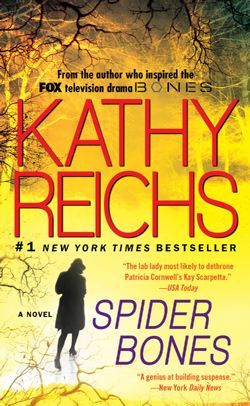 英文书名：SPIDER BONES作    者：Kathy Reichs出 版 社：Simon & Shuster代理公司：ANA/Jackie Huang页    数：400页出版时间：2011年7月代理地区：中国大陆、台湾审读资料：样书类    型：惊悚悬疑内容简介：一九六八年，约翰·劳瑞被宣布死亡——作为越南休伊撞车事件的受害人，他的遗体很久以前被埋葬在北卡罗来纳州。四十年后，唐普丝兰斯·布兰纳被派去魁北克省的海明福特，去调查一起溺毙案现场。证据显示，受害人似乎是在一场离奇的性实践中死去。尸体身份随后被认定为约翰·劳瑞。可他究竟如何做到死亡两次，这名美国士兵又怎么会出现在加拿大呢？为寻求问题的答案，唐普丝踏上了调查的旅程。她把劳瑞在北卡罗来纳的坟墓挖开，将里面的尸骸带到夏威夷重做分析——战斗失踪人员联合调查司令部总部。为了激励弥补过去在战斗中死去的美国人，所有成为战俘/战时失踪人员的美国军人，都会登记在此。在夏威夷，唐普丝的同事，前恋人安德鲁·赖安（怎么变成“前任”了？），以及因悲剧丧偶正在恢复中的女儿也加入到她的调查中去。很快，有一具尸骸被人发现，里面还夹杂了劳瑞养的小狗的狗牌。三具尸体——身份全都被鉴定为劳瑞。随后，檀香山美丽的验尸员哈德利·佩里联系到唐普丝，希望她可以帮忙鉴定一具在海边找到的男孩尸骸。这个受害人究竟是死于鲨鱼袭击，还是其他更可怕的事情？一个有关谎言与谋杀、扣人心弦、错综复杂的故事将在这本书中缓缓展开。这也是莱克创作的“情节巧妙、构思娴熟系列” （《纽约时报》（New York Times）对此系列的评价）的第十三本惊悚小说。她编写的大热剧《识骨寻踪》（Bones）如今已经进入第五季，并已全部兜售给电视台——最新一部小说《206块骨头》（206 Bones），也是一部名噪一时的《纽约时报》（New York Times）畅销书——至此，凯西·莱克已经登上事业的最高峰。中文书名：《速度与骸骨》 （14）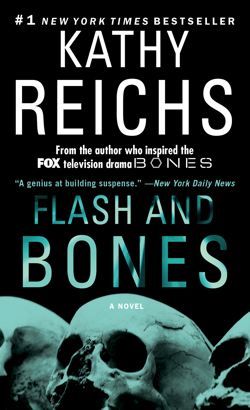 英文书名：FLASH AND BONES作    者：Kathy Reichs 出 版 社：Simon & Shuster代理公司：ANA/Jackie Huang页    数：400页出版时间：2012年7月代理地区：中国大陆、台湾审读资料：样书类    型：惊悚悬疑内容简介：就在二十万名车迷涌入小镇，准备迎接竞赛周的到来的时候，有人在夏洛特赛道旁的沥青桶里发现一具尸体。第二天，一名全美运动汽车竞赛协会的乘务员，走进唐普丝·布兰纳位于梅克伦堡验尸检查厅的办公室，并讲述了一个令人震惊的灾难故事。十二年前，韦恩·盖博的妹妹辛迪，那时还是一名高中生，同时也是一位很有抱负的赛车手。然而她竟和男友凯尔·洛维特一起神秘失踪了。据说，洛维特以前经常和一群被称为“爱国武装队”的右翼极端主义者在一起。那具尸体会不会是辛迪的呢？还是凯尔的？他们失踪后，联邦调查员曾一度展开了调查追踪，但几周后便停止了。难道说是为了掩埋真相？就在唐普丝心怀多种猜测的时候，她在桶内的尸体旁边发现了一种奇怪的致命物质。这令一切瞬间变得可疑起来。随后，一名疾病控制中心的员工在竞赛周期间失踪了。这些巧合令唐普丝完全摸不清头绪。是有人在用实验化学试剂进行谋杀？还是有更为可怕的真相暗藏其中？在竞赛周节日气氛的外表下，就还隐藏着别的什么秘密？一个谜团与谋杀层层叠加的故事就此在这本书中展开。这也是莱克创作的“情节巧妙、构思娴熟系列” （《纽约时报》（New York Times）对此系列的评价）的第十四本惊悚小说。她编写的大热剧《识骨寻踪》（Bones）如今已经进入第五季，并已全部兜售给电视台——最新一部小说《206块骨头》（206 Bones），也是一部名噪一时的《纽约时报》（New York Times）畅销书——至此，凯西·莱克已经登上事业的最高峰。中文书名：《遗骨长存》 （15）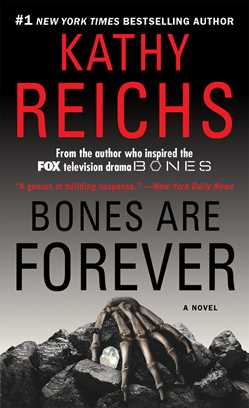 英文书名：BONES ARE FOREVER作    者：Kathy Reichs 出 版 社：Simon & Shuster代理公司：ANA/Jackie Huang页    数：400页出版时间：2012年7月代理地区：中国大陆、台湾审读资料：电子稿类    型：惊悚悬疑内容简介：在蒙特利尔附近一家拆迁公寓里，人们在一个家居旅行箱内发现了一个新生儿。法医唐普丝·布兰纳，魁北克省法医人类学专家，被派去进行调查。在那里，也是在同一间屋子内，她还发现了另外两具婴儿遗骸。震惊悲痛之余，唐普丝运用内心的强大与自身全部本领专注于整个案件。然而，随着验尸结果显示孩子确实是非自然死亡后，找寻孩子母亲——一个生活糜烂，至少使用过三个化名的年轻女性——的行动开始了。线索将唐普丝带至耶洛奈夫。那里位于北极圈附近，是一座寒冷荒凉、专供钻石采矿的小镇。本以为可以在这里找出事情真相的唐普丝，却只得到了更多疑问、秘密与死掉的婴儿尸体。尽管冒着巨大的危险，只身工作，但唐普丝一直都不想放弃调查。知道有一天，她发现了婴儿死亡的真相。在这样不利的环境下，她能摆脱成为下一个受害者的命运吗？媒体评价:“我喜欢看情节好的推理小说。在开始看电视剧《识骨寻踪》（Bones）之前，我就尤其对法医学十分着迷。其实我一直是凯西的头号书迷。在这一系列作品中，我最喜欢的角色就是唐普丝·布兰纳，我喜欢她的坚强、聪慧与幽默。”----艾米丽·达斯夏奈“莱克将法医的专业技巧与深刻动人的人物角色融合到一起，一点点灌注进近这个糅杂了现在与过去的故事中。”----《出版人周刊》（Publishers Weekly）“莱克知道她的读者喜欢看什么，并在《速度与骸骨》（Flash and Bones）之后她又再一次掀起一轮狂潮……对任何喜欢看发法医类惊悚小说的读者而言，这都是一部引人入胜的作品。”----美联社“欢迎收看《识骨寻踪》（Bones）……写小说这种事似乎早已被写进【莱克的】家族DNA。”----《今日美国》（USA Today）“对新读者而言，从这本书着手开始这一系列着实不错。”----《图书榜单》（Booklist）“莱克编写了一部既能吸引赛车爱好者又能吸引惊悚小说迷的作品。”----《夏洛特观察者报》（Charlotte Observer）中文书名：《遗失的骸骨》 （16）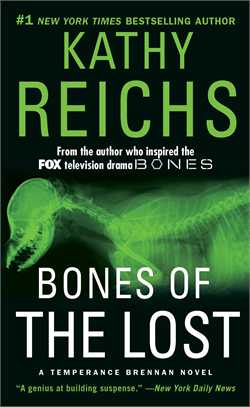 英文书名：BONES OF THE LOST作    者：Kathy Reichs出 版 社：Simon & Shuster代理公司：ANA/Jackie Huang页    数：336页出版时间：2013年8月代理地区：中国大陆、台湾审读资料：电子稿类    型：惊悚悬疑内容简介：得知夏洛特警方在双车道公路沿岸调查一个十来岁女孩的尸体时，唐普丝·布兰纳却开始担心接下来可能会出现更糟的情况。女孩的尸体显示出相当恶劣的玩弄迹象。在她的钱包里，警方找到一张机场俱乐部的卡片，上面写着赫赫有名的地方商人约翰亨利·斯多利的名字。而这个人早在几个月前便死于一场可怕的火灾之中。斯多利和这个女孩究竟是怎样认识的？她到底是不是一个从事卖淫的非法移民？她是被杀害的吗？他呢？唐普丝还有几个被美国海关没收的秘鲁狗木乃伊需要检查。一位名叫多明尼克·罗凯特的沙漠风暴战役老兵被指控往国内走私物品。非法古董交易与人口贩卖，这两者之间会有什么联系吗？这边数个案件堆积在一起，那边唐普丝还必须努力克服混乱的个人生活。他的女儿凯蒂因对男友死于阿富汗的悲剧心怀芥蒂，于是决定参军。与此同时，凯蒂的父亲，皮特，也因唐普丝不愿结束两人离婚分居的事情越发感到受挫。面对四面楚歌的生活窘境，唐普丝很快发现自己不知不觉已陷入到一场阴谋的中心。这起案子不仅涉及到整个南美洲，甚至远到阿富汗，而案件的中心就在夏洛特。这无疑是一次想象力的精心力作。在唐普丝的惊人智慧与法医技巧的强化下，这部情节跌宕起伏的《遗失的骸骨》（Bones of the Lost），为读者带来犹如云霄飞车一般的惊心体验。“情节巧妙、构思娴熟系列” （《纽约时报》（New York Times）对此系列的评价），在唐普丝·布兰纳系列第十六部作品中，作者凯西·莱克充分展示出自身最具智慧的一面。此外，福克斯电视台系列电视剧《识骨寻踪》（Bones）已进入第九季，莱克也在悬疑故事领域迎来自己事业的新高峰。“在这一情节巧妙、技术过硬的系列作品中，法医程序一如既往，占据舞台的主要地位。”《纽约时报书评》（New York Times Book Review）媒体评价：“莱克清楚地知道她的读者的喜好。”----美联社“每到技术细节与地域特色的部分，莱克就知道，她的拿手戏来了。”----《圣路易斯邮报》副刊（St. Louis Post-Dispatch）“莱克编写的故事总是这样令人激动不已。”----《出版人周刊》（Publishers Weekly）“这部作品可说是莱克写作风格的回归之作。尽管故事一直以一种轻快的节奏进行着，但绝对不要忘记，最终我们还是想看法医布兰纳一展风采。”----《图书榜单》（Booklist）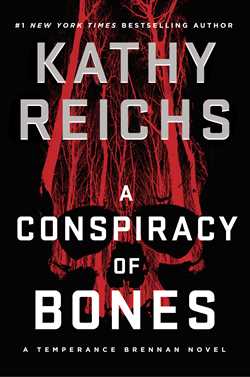 中文书名：《骨头阴谋》（19）英文书名：A CONSPIRACY OF BONES作    者：Kathy Reichs出 版 社：Simon & Shuster代理公司：ANA/Jackie Huang页    数：336页出版时间：2020年3月代理地区：中国大陆、台湾审读资料：电子稿类    型：惊悚悬疑版权已授：法国、意大利、捷克。内容简介：凯西·赖希斯（Kathy Reichs）回归了斯克里布纳——与唐普兰斯·贝伦（Temperance Brennan）再次汇合——在国际畅销的骨头系列的第十九部中，唐普必须利用自己的所有能力调查一具无名尸体的真实身份，它同十年前的一起失踪儿童案件有着千丝万缕的关系，此外死者为什么有她的手机号码。真相究竟是什么？北卡罗莱纳州夏洛特酷热难当，仍然处在动脉瘤手术恢复期的唐普兰斯·贝伦（Temperance Brennan）正在同噩梦和偏头痛斗争，收到四条神秘的短信的她还以为这是某种幻觉：每张照片里都有一具尸体，尸体的脸和手都不见了。她迫切地想知道照片里的人是谁，以及他同十年前的一桩失踪儿童案有什么联系，更重要的是，他怎么有她的手机号码。为了寻找答案，她必须一改常态，游走于体制之外。因为她的新领导玛格·海纳博士（Dr. Margot Heavner）对她怀恨在心，决心不让她插手此案。不过，唐普不会放弃。她勇往直前，尽管她也不清楚自己这么做的动机是什么。除了健康问题之外，她还同相恋多年的男朋友安德鲁·瑞恩（Andrew Ryan）两地分居，一直在寻求情感的平衡点。在资深死亡调查员乔·霍金斯（Joe Hawkins）和风趣幽默的前凶杀案调查员斯肯尼·斯利德尔（Skinny Slidell）的帮助下，唐普利用尖端的法医学手段逐步发掘出大量离奇、黑暗的线索。然而，不可思议的事情发生了。又一名孩子失踪了。唐普突然意识到自己必须同时间和自己的脑袋赛跑，揭露真相。主要卖点：凯西·赖希斯（Kathy Reichs）回来了：自1997年，赖希斯荣登《纽约时报》（New York Times）畅销排行榜的处女作《骨头在说话》（Deja Dead）问世以来，Scribner出版社已经携手赖希斯发行了十七部作品。我们很荣幸见证她再次回归。S&S全球收购：预计2020年3月16日那周发行，届时这位《纽约时报》的畅销作家将携最新力作强势回归，包括一系列国际社交媒体和营销活动。这是S&S英国、澳大利亚和印度首次出版赖希斯的作品。重版书战略推广，提高新书的认知度：为了提供知名度和预定量，我们将在出版前的几个月更新重版书的包装，利用新作中的节选宣传。唐普兰斯·贝伦（Temperance Brennan）回来了！赖希斯出版了大量非唐普系列和独立的短篇及中篇小说，然而没有一部像骨头系列这般受人欢迎。法医人类学家唐普兰斯·贝伦（Temperance Brennan）依然是赖希斯笔下最受喜爱的人物，这部新作刚好满足了读者们的需求。……但是：这部作品中的唐普并没有全力战斗。一方面，她需要努力从动脉瘤和神经外科手术中恢复过来，另一方面她还在哀悼过世的上司，现在一个对她怀恨在心的女人成了她的新上司。唐普第一次觉得自己不能完全相信自己的直觉。迎合了那些喜爱《识骨寻踪》系列长剧的读者：倍受欢迎的Fox《识骨寻踪》系列以唐普兰斯·贝伦（Temperance Brennan）的作品为蓝本，由凯西·赖希斯（Kathy Reichs）担任制作人，该作品获得了巨大的成功，在过去的12年里共上演了246集（该系列的最后一集于2017年3月28日播出）。《识骨寻踪》依然是Fox历史上播出时间最久的改编剧。赖希斯是真实的：不同于许多法医类作家，赖希斯是第一批以法医人类学家为职业的女性之一。唐普兰斯·贝伦（Temperance Brennan）处理案件时很大程度上借鉴了赖希斯的专业经验。强大的网络展示：赖希斯有一个名为“唐普互动实验室”的网站，书迷们可以通过该网站查看证据和案件档案，并协助破案。她活跃在社交媒体上，拥有16万Facebook关注者、15万Twitter关注者、22000位的Instagram关注者和11000位的Goodreads关注者。媒体评价：“凯西·赖希斯（Kathy Reichs）带着唐普兰斯·贝伦（Temperance Brennan）再次回归读者视野。尖锐、诡异、无法抗拒。不容错过的阅读体验。”----畅销书Outfox、Tailspin和Seeing Red作者，桑德拉·布朗（Sandra Brown）“这是凯西·赖希斯（Kathy Reichs）的最新力作，或许你从未读过他的作品。故事仿佛一颗子弹般展开，然后流畅地讲述。曲折的情节经过精心地设计，呈现了唐普兰斯·贝伦（Temperance Brennan）出人意料的新一面。读一读这本书吧，千万不要错过大师之作。”----畅销书《一件善事》（One Good Deed）和《救赎》（Redemption）作者，大卫·巴尔达奇（David Baldacci）“没有人能创作出比凯西·赖希斯（Kathy Reichs）更具想象力或者更优秀的惊悚小说。其最新力作《骨头阴谋》（A Conspiracy of Bones）马不停蹄地追查了有史以来最卑鄙的恶棍。”----畅销书《夜海钩沉》（Night Probe）和《撒哈拉奇兵》（Sahara）作者，克莱夫·卡斯勒（Clive Cussler）中文书名：《骨头密码》（20）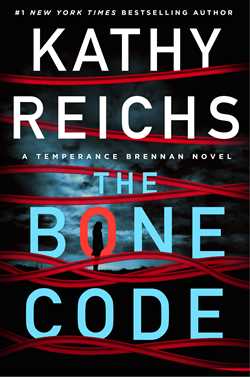 英文书名：THE BONE CODE作    者：Kathy Reichs出 版 社：Scribner代理公司：ANA/Jackie页    数：336页出版时间：2021年7月代理地区：中国大陆、台湾审读资料：电子稿类    型：惊悚悬疑版权已授：法国、意大利。内容简介：《纽约时报》（New York Times）No. 1 畅销书作家凯西·莱克（Kathy Reichs）这次又为读者们带来了以法医人类学家唐普丝·布兰纳（Temperance Brennan）为主角的悬疑系列的第二十本，这部小说十分精彩，引人入胜，讲述了一个被冲上岸边的无名尸体也许与一种新的致命瘟疫有关。一场风暴袭击了南卡罗来纳州，让一场发生在过去的犯罪浮出水面。在前往帕尔姆斯岛——南卡罗来纳州海岸外的一个屏障岛——的途中，法医人类学家唐普丝·布兰纳接到了查尔斯顿验尸官的电话。在暴风雨期间，一个医疗废物容器被冲到了海滩上，其中装有两具已经腐烂的尸体，尸体用塑料袋包裹，再用电线捆绑。令人毛骨悚然的是，唐普发现这其中的许多细节与她十五年前在魁北克处理的一起悬案完全相同。随着不详的预感逐渐加深，她启程飞往蒙特利尔收集证据，并说服她的老板皮埃尔·拉曼奇（Pierre LaManch）重新对这起案件展开调查。她还向她长期的男朋友安德鲁·瑞安（Andrew Ryan）寻求建议和安慰。与此同时，一场不同类型的风暴在南卡罗来纳州聚集起来。查尔斯顿的市民们被一种危险的细菌——最坏的情况下可以吃掉人的肉——“噬二氧化碳纤维菌”所袭击。成千上万的人们惊慌失措，他们不得不以这样一种危及生命的方式接受自己是否具有一种罕见的基因突变的检测。令人震惊的是，唐普最终不仅推断出这两起可怕的谋杀案的受害者是有关联的，而且谋杀和疾病的暴发也有一个共同的原因。本书是凯西由Scribner出版社出版的大受欢迎的“识骨寻踪”系列的又一部力作：2020年3月出版的《骨头的阴谋》（A Conspiracy of Bones）一经出版便立即登上《纽约时报》畅销书榜，还收获了一些这个系列得到过的最高的赞誉。在新冠疫情肆虐的当下，本书的出版面临了一个极具挑战性的销售环境，但是本书迄今为止各种格式总共已售出近五万册，交出了一个亮眼的成绩单。本书为读者提供了本系列读者最自爱的真实感，其中也包括一种新的打击犯罪的技术：莱克非常了解法医科学，她是历史上最早从事法医人类学这一职业的女性之一，并且对自己多年来的实际调查工作引以为豪。她笔下的主人公唐普丝·布兰纳在这部新书中的调查将揭示有关“法医谱系学”的新细节——2019年用来抓获“金州杀手”（Golden State Killer）的技术，该技术依赖于对公共DNA数据库——如“23和我”和“祖先网站”（Ancestry.com）等网站——的搜索。对“今日医学头条”的重新演绎：唐普丝·布兰纳在《骨头密码》（The Bone Code）中必须解决的问题是一个令人困惑的难题，为什么疾病暴发正在积聚力量？为什么某些人的基因决定了他们比其他人遭受的影响更大？这位敬业的作家会不遗余力地与书迷进行沟通：新冠疫情导致的封锁迫使《骨头的阴谋》的所有现场活动都被取消，因此大批读者已经期待已久，肯定会排着队去看凯西为《骨头密码》所作的宣传。强大的社交媒体影响力：凯西在Facebook上有16.1万粉丝，在Twitter上有15万粉丝，在Instagram上有2.4万粉丝，在Goodreads上有1.3万粉丝。她最近在Facebook上举办的一个直播活动吸引了3万名粉丝的观看。#最新作品#中文书名：《骨头黑客》（22）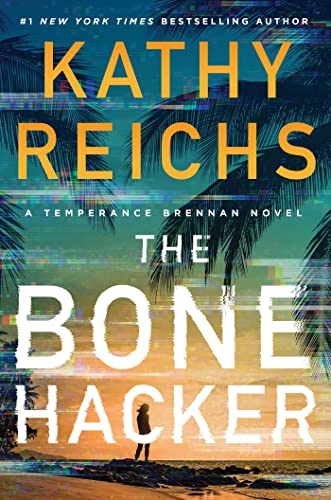 英文书名：The Bone Hacker作    者：Kathy Reichs出 版 社：Simon&Schuster/Scribner代理公司：ANA/Jackie页    数：352页出版时间：2023年代理地区：中国大陆、台湾审读资料：电子稿类    型：惊悚悬疑版权已授：法国、意大利。内容简介：《纽约时报》排名第一的畅销书作家凯西·莱克（Kathy Reichs）带着她第二十二本高风险惊悚片回归！主角法医兼人类学家唐普丝·布兰纳（Temperance Brennan）在经历特克斯和凯科斯群岛发生的一系列离奇失踪事件后，进入了一个险象环生的迷宫，里面的一项新技术可能会在全球范围内造成严重破坏。唐普丝应邀去检查可能是被闪电击中身亡之人的残骸，之后开始追踪一个不寻常的纹身，不知不觉卷入了一个更大的案件。年轻男性游客在特克斯和凯科斯群岛上不断失踪。 七年前，在一个奇怪的地方发现了第一个受害者，他的左手被砍掉了；随后，另外两名游客也消失得无影无踪。但最近，新的线索出现了，只有唐普丝才能解开谜题。令人抓狂的是，除了尸体都出现在奇怪地方，以及没有人参与过犯罪活动之外，这些受害者似乎没有任何共同点。这些袭击事件是否与岛上沸腾的帮派暴力文化有关？ 唐普丝不太确定。但更让她忧心的是，发现的证据表明，这次案件可能造成全球性影响。时钟的滴答声越来越响亮，无形之中，唐普丝成为了新的目标。感谢您的阅读！请将反馈信息发至：版权负责人Email：Rights@nurnberg.com.cn安德鲁·纳伯格联合国际有限公司北京代表处北京市海淀区中关村大街甲59号中国人民大学文化大厦1705室, 邮编：100872电话：010-82504106, 传真：010-82504200公司网址：http://www.nurnberg.com.cn书目下载：http://www.nurnberg.com.cn/booklist_zh/list.aspx书讯浏览：http://www.nurnberg.com.cn/book/book.aspx视频推荐：http://www.nurnberg.com.cn/video/video.aspx豆瓣小站：http://site.douban.com/110577/新浪微博：安德鲁纳伯格公司的微博_微博 (weibo.com)微信订阅号：ANABJ2002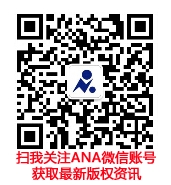 